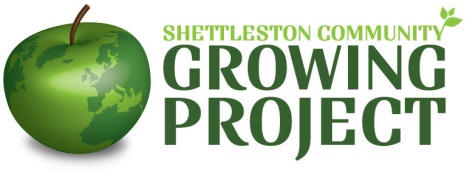 Shettleston Community Growing ProjectJob VacancyTEMPORARY/ PART-TIME CHILDREN & FAMILIES WORKER21 HOURS PER WEEK(includes occasional weekend and evening working)SALARY: £28,476 (pro rata)Duration of contract: 2 yearsShettleston Community Growing Project (SCGP) is a community-led charity that runs a community allotment and garden in the East End of Glasgow.  Funding has been secured to employ a Children and Families Worker (C&FW) to deliver and further develop services for children and families around food growing and healthy lifestyle themes. The SCGP already runs a successful children’s club – the Smelly Welly Club – that meets after school and during school holidays, and works in partnership with several local schools.To apply, download an application pack from the SCGP website www.shettlestongrowing.org.uk  For enquiries about the post, contact Jane McBride, SCGP Secretary, on 0141 763 2821, jane.mcbride@shettleston.co.uk or Kenny McCubbin, Project Coordinator, on 0141 763 2993, Kenny.mccubbin@shettleston.co.ukClosing date for applications: 12 noon on Friday 18th May 2018Interviews for shortlisted candidates will take place on: Wednesday 23rd May 2018